Заключениеоб экспертизе муниципального нормативного правового актаОбщие сведения:Наименование структурного подразделения (территориального органа) администрации:Управление муниципального контроля администрации города ДзержинскаРеквизиты правового акта:Постановление администрации города от 30.07.2019 №2840 «Об утверждении порядка осуществления муниципального контроля за соблюдением правил благоустройства и санитарного содержания на территории городского округа город Дзержинск».Результаты заключения об ОРВ проекта правового акта:Нормативный правовой акт (далее - НПА) подготовлен с целью совершенствования правового регулирования в сфере организации и осуществления муниципального контроля за соблюдением Правил благоустройства и санитарного содержания на территории городского округа город Дзержинск. Принятие правового акта регулирует отношения в области организации и осуществления муниципального контроля и защиты прав юридических лиц и индивидуальных предпринимателей при осуществлении муниципального контроля. Предложенный вариант регулирования признан наиболее оптимальным.Анализ правового акта:Принятием НПА достигнуто установление единых прозрачных принципов организации и осуществления муниципального контроля за соблюдением Правил благоустройства и санитарного содержания на территории городского округа город Дзержинск. Порядок организации и осуществления муниципального контроля за соблюдением Правил благоустройства и санитарного содержания на территории городского округа город Дзержинск содержит: организацию проверок,  порядок проведения плановой и внеплановой проверок, порядок оформления результатов проверки, учет проверок и размещение информации. Риски от недостижения целей регулирования, а также негативные последствия от введения регулирования, предусмотренного НПА, не выявлены. Издержки от реализации принятого НПА не возникли. Нормативный правовой акт имеет долгосрочный период действия.3. Выводы;Экспертиза, проведенная в отношении результативности (достижения изначально поставленных целей) и эффективности (оправданности с точки зрения выгод и издержек социальных групп) регулирования с целью пересмотра, внесения изменений, отмены правового акта, по проекту которого проводилась оценка регулирующего воздействия, определила, что принятие постановления администрации города от 30.07.2019 №2840 «Об утверждении порядка осуществления муниципального контроля за соблюдением правил благоустройства и санитарного содержания на территории городского округа город Дзержинск» способствовало упорядочению регулирования в сфере организации и осуществления муниципального контроля за соблюдением Правил благоустройства и санитарного содержания на территории городского округа город Дзержинск, не противоречит действующему законодательству. Цель правового регулирования достигнута.Информация об исполнителе:Горяева Елена Ивановна, консультант управления муниципального контроля администрации города Дзержинска. Телефон (8313) 39-70-51, адрес электронной почты : elgoryaeva@yandex.ru.Начальник управлениямуниципального контроля 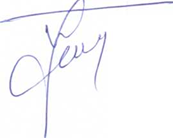 А.А.Кошкин